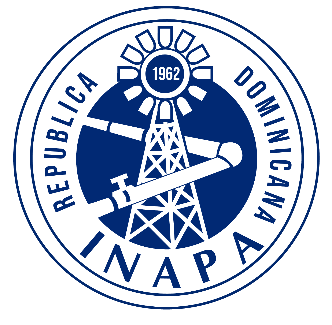 Informe de AvancePLAN ESTRATEGICO INSTITUCIONAL(Segundo Semestre 2023)DIRECCIÓN PLANIFICACIÓN Y DESARROLLOEnero 2024Informe de AvanceEn el marco de la misión del Instituto Nacional de Aguas Potables y Alcantarillados (INAPA), la cual se centra en contribuir a la salud y calidad de vida de la población bajo su jurisdicción, a través de la prestación de los servicios de agua potable y saneamiento, la institución se ha embarcado en realizar acciones con el objetivo de aumentar la producción de agua y la eficiencia de los sistemas de acueductos y alcantarillados, incrementar el catastro de usuarios del INAPA, entre otros.Tales acciones reflejaron un avance a nivel institucional en los indicadores de desempeño y producción institucional, para el 2do Semestre del año 2023, como se muestra a continuación:Agua potable El suministro de agua potable representa el pilar fundamental en la calidad de vida y el desarrollo sostenible de cualquier comunidad. Es un recurso vital cuya disponibilidad y calidad impactan directamente en la salud pública, el bienestar social y el crecimiento económico. La gestión efectiva de este recurso es esencial para asegurar un acceso equitativo, sostenible y seguro al agua potable, garantizando así un futuro próspero y saludable para todos. A continuación, mostraremos un gráfico donde muestra la generación de agua potable suministrada en el 2do semestre (julio-diciembre) 2023:1 Producción de agua potable (m3) según provinciasAnálisis de potabilidad A continuación, se mostrará el índice de potabilidad promedio que se ha evidenciado durante el periodo el 2do semestre (julio-diciembre) 2023: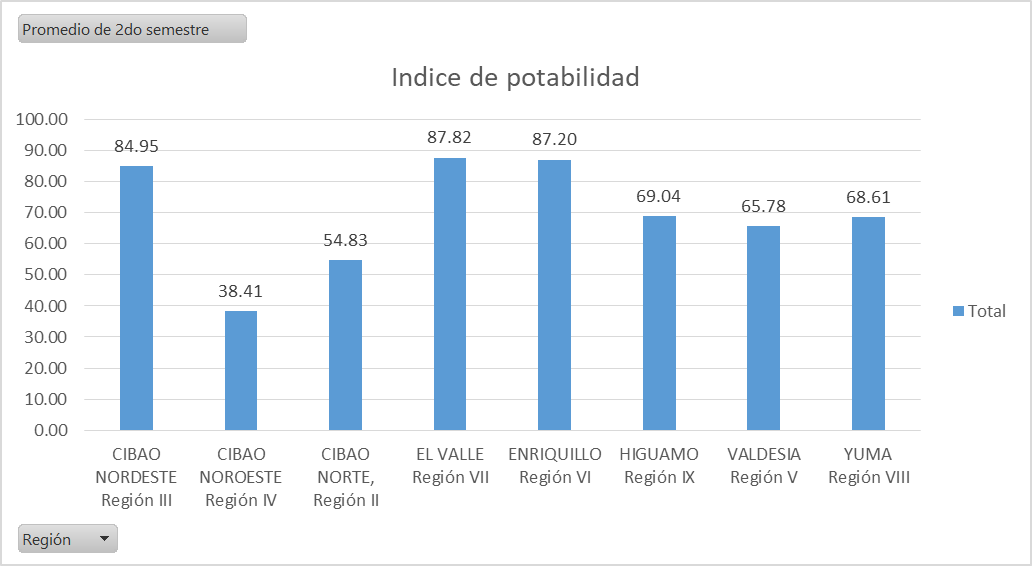 2. Indice de potabilidad segun la region2 Indice de potabilidad (%) degun la provinciaAgua residual La recolección y tratamiento de agua residual son pilares fundamentales en la preservación del medio ambiente y la salud pública. La gestión adecuada de las aguas residuales no solo mitiga riesgos sanitarios, sino que también protege cuerpos de agua, suelos y ecosistemas. Este proceso asegura que las aguas utilizadas regresen al entorno de manera segura y tratada, minimizando impactos adversos y promoviendo la sostenibilidad en el uso de este recurso vital. A continuación, mostraremos la siguiente ilustración donde se muestra las aguas recolectadas y las aguas tratadas durante el 2do semestre (julio-diciembre) 2023: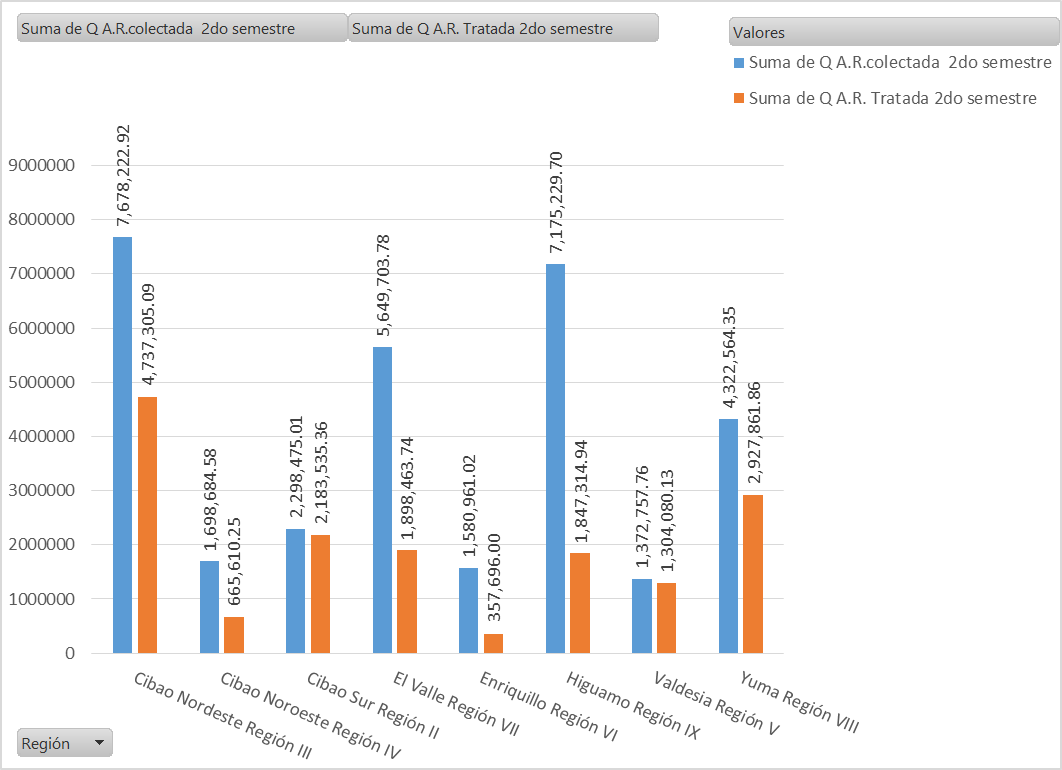 3 A.R Colectadas Y Tratadas (m3) según regiones3 A.R Colectadas y Tratadas (m3) según provinciasAnálisis Comparativo y Conclusiones:A continuación, mostraremos una gráfica donde nos indica la cantidad en M3 de agua potable producida, las aguas residuales recolectadas y las tratadas: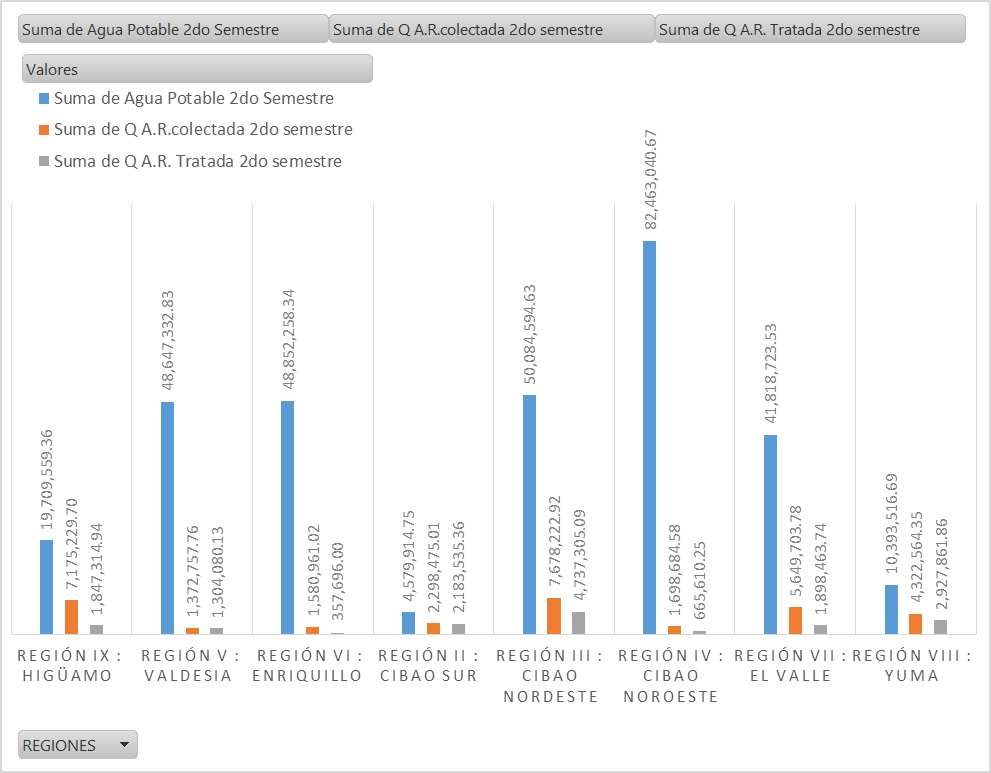 4 Comparativo de A.P y A.R según regiones4 Comparativo de A.P y A.R según provinciasA pesar de los desafíos con los que nos hemos encontrado de acuerdo a las largas tormentas, se destaca el compromiso continuo en la garantía de calidad en el suministro de agua potable y el tratamiento de aguas residuales.Desafíos Identificados y Acciones Futuras:Acciones Futuras:Implementación de mejoras en la infraestructura para aumentar la capacidad de tratamiento.Campañas de concientización para fomentar el uso responsable del agua.Exploración de tecnologías más eficientes para el tratamiento de aguas residuales.Conclusiones Finales:El compromiso con la gestión eficiente del agua potable y las aguas residuales ha sido fundamental durante este segundo semestre. Se reafirma la importancia de continuar con acciones encaminadas hacia una gestión sostenible del recurso hídrico.Recomendaciones:Continuar con evaluaciones periódicas de la calidad del agua potable y Explorar alianzas estratégicas para la implementación de tecnologías innovadoras en la gestión de aguas residuales.5 Indicadores de desempeño generales          Elaborado por:                                                                      Aprobado por:         Ing. Daniel Millord                                                              Lic. Freddy Feliciano          Analista de P.P.P.                                                               Enc. Depto. P.P.P.REGIONESPROVINCIAS2do Semestre Julio-Diciembre2% TotalRegión II : Cibao Sur Sánchez Ramírez            4,579,914.75 1.43%Región III : Cibao Nordeste  Duarte          21,445,603.79 6.98%Región III : Cibao Nordeste  Hermanas Mirabal            7,506,050.99 2.41%Región III : Cibao Nordeste  María Trinidad Sánchez            9,990,793.70 3.34%Región III : Cibao Nordeste  Samaná          11,142,146.16 3.74%Región IV : Cibao Noroeste Valverde          65,854,667.81 21.46%Región IV : Cibao Noroeste Montecristi            8,557,889.76 2.75%Región IV : Cibao Noroeste Dajabón            3,225,494.93 1.12%Región IV : Cibao Noroeste Santiago Rodríguez            4,824,988.17 1.59% Región V : Valdesia  San Cristóbal          33,792,983.45 10.76% Región V : Valdesia  Peravia          12,509,469.69 4.02% Región V : Valdesia  San José de Ocoa            2,344,879.68 0.77% Región VI : Enriquillo  Barahona          41,105,407.97 13.36% Región VI : Enriquillo  Pedernales            1,001,582.96 0.34% Región VI : Enriquillo  Bahoruco            4,597,188.68 1.46% Región VI : Enriquillo  Independencia            2,148,078.73 0.82%Región VII : El Valle San Juan          23,985,573.65 7.38%Región VII : El Valle Azua          15,252,909.55 4.95%Región VII : El Valle Elías Piña            2,580,240.33 0.83%Región VIII : Yuma La Altagracia            5,928,568.74 2.03%Región VIII : Yuma El Seibo            4,464,947.95 1.52% Región IX : Higüamo  San Pedro de Macorís            7,307,899.41 2.86% Región IX : Higüamo  Hato Mayor            5,829,572.16 1.87% Región IX : Higüamo  Monte Plata            6,572,087.78 2.18%Región ProvinciaProvinciaPromedio (%)        2do semestre CIBAO NORTE, Región IISánchez Ramírez54.8354.83CIBAO NORDESTE Región IIIDuarte91.7791.77CIBAO NORDESTE Región IIIHermanas Mirabal94.8594.85CIBAO NORDESTE Región IIIMaría Trinidad Sánchez66.7866.78CIBAO NORDESTE Región IIISamaná86.4086.40CIBAO NOROESTE Región IVValverde54.1654.16CIBAO NOROESTE Región IVMonte Cristi0.000.00CIBAO NOROESTE Región IVDajabón48.3248.32CIBAO NOROESTE Región IVSantiago Rodríguez51.1451.14VALDESIA Región VSan Cristóbal79.5779.57VALDESIA Región VPeravia47.0347.03VALDESIA Región VAzua75.1675.16VALDESIA Región VSan José De Ocoa61.3561.35ENRIQUILLO Región VIBarahona94.0894.08ENRIQUILLO Región VIPedernales81.5881.58ENRIQUILLO Región VIBahoruco87.3187.31ENRIQUILLO Región VIIndependencia85.8385.83EL VALLE Región VIISan Juan81.0281.02EL VALLE Región VIIElías Piña94.6394.63YUMA Región VIIILa Altagracia75.5275.52YUMA Región VIIIEl Seibo61.7161.71HIGUAMO Región IXSan Pedro de Macorís65.7165.71HIGUAMO Región IXHato Mayor71.2171.21HIGUAMO Región IXMonte Plata70.2270.22RegiónProvincias Q A.R. colectada      2do semestre   Q A.R. Tratada             2do semestre Cibao Sur Región IISánchez Ramírez                 2,298,475.01                     2,183,535.36 Cibao Nordeste Región IIIDuarte                 3,728,502.14                     1,952,056.80 Cibao Nordeste Región IIIHermanas Mirabal                 1,166,496.84                         865,595.81 Cibao Nordeste Región IIIMaría Trinidad Sánchez                                      -                                             -   Cibao Nordeste Región IIISamaná                 2,783,223.94                     1,919,652.48 Cibao Noroeste Región IVValverde                                      -                                             -   Cibao Noroeste Región IVMontecristi                 1,698,684.58                         665,610.25 Cibao Noroeste Región IVDajabón                                      -                                             -   Cibao Noroeste Región IVSantiago Rodríguez                                      -                                             -   Valdesia Región VSan Cristóbal                    259,925.76                         246,889.73 Valdesia Región VPeravia                 1,112,832.00                     1,057,190.40 Valdesia Región VSan José de Ocoa                                      -                                             -   Enriquillo Región VIBarahona                    834,465.02                                           -   Enriquillo Región VIPedernales                    388,800.00                                           -   Enriquillo Región VIBahoruco                                      -                                             -   Enriquillo Región VIIndependencia                    357,696.00                         357,696.00 El Valle Región VIISan Juan                 2,414,527.49                     1,722,173.18 El Valle Región VIIAzua                 2,954,880.00                                           -   El Valle Región VIIElías Piña                    280,296.29                         176,290.56 Yuma Región VIIILa Altagracia                 4,121,902.08                     2,774,062.08 Yuma Región VIIIEl Seibo                    200,662.27                         153,799.78 Higüamo Región IXSan Pedro de Macorís                 3,880,694.02                     1,740,939.26 Higuamo Región IXHato Mayor                 3,216,775.68                         106,375.68 Higuamo Región IXMonte Plata                       77,760.00                                           -   PROVINCIAS  Agua Potable 2do Semestre   Q A.R. colectada 2do semestre   Q A.R. Tratada 2do semestre  Sánchez Ramírez           4,579,914.75         2,298,475.01         2,183,535.36  Duarte         21,445,603.79         3,728,502.14         1,952,056.80  Hermanas Mirabal           7,506,050.99         1,166,496.84             865,595.81  María Trinidad Sánchez           9,990,793.70                               -                                -    Samaná         11,142,146.16         2,783,223.94         1,919,652.48  Valverde         65,854,667.81                               -                                -    Montecristi           8,557,889.76         1,698,684.58             665,610.25  Dajabón           3,225,494.93                               -                                -    Santiago Rodríguez           4,824,988.17                               -                                -    San Cristóbal         33,792,983.45             259,925.76             246,889.73  Peravia         12,509,469.69         1,112,832.00         1,057,190.40  San José de Ocoa           2,344,879.68                               -                                -    Barahona         41,105,407.97             834,465.02                              -    Pedernales           1,001,582.96             388,800.00                              -    Bahoruco           4,597,188.68                               -                                -    Independencia           2,148,078.73             357,696.00             357,696.00  San Juan         23,985,573.65         2,414,527.49         1,722,173.18  Azua         15,252,909.55         2,954,880.00                              -    Elías Piña           2,580,240.33             280,296.29             176,290.56  La Altagracia           5,928,568.74         4,121,902.08         2,774,062.08  El Seibo           4,464,947.95             200,662.27             153,799.78  San Pedro de Macorís           7,307,899.41         3,880,694.02         1,740,939.26  Hato Mayor           5,829,572.16         3,216,775.68             106,375.68  Monte Plata           6,572,087.78               77,760.00                              -   Eje EstratégicoObjetivo EstratégicoIndicadorUnidad de MedidaProgramado Ejecutado                               AvanceEje 3: Fortalecer la Organización Institucionalmente y Mejorar la Gestión.OE 3: Fortalecer la Organización Institucionalmente y Hacer Eficiente la Gestión.Índice global del SISMAP II%97.58789.23%Eje 3: Fortalecer la Organización Institucionalmente y Mejorar la Gestión.OE 3: Fortalecer la Organización Institucionalmente y Hacer Eficiente la Gestión.Índice global de Normas de Control Interno%7097138.57%OE 3: Fortalecer la Organización Institucionalmente y Hacer Eficiente la Gestión.Puntuación global en Auto-Diagnóstico Modelo CAF%100100100%Eje 3: Fortalecer la Organización Institucionalmente y Mejorar la Gestión.OE 3: Fortalecer la Organización Institucionalmente y Hacer Eficiente la Gestión.Índice de Uso de TIC e implementación de Gobierno Electrónico%939197.84%OE4: Lograr la sostenibilidad financiera de la instituciónRecaudacionesRD$511,874,250.00759,961,209.22148.46%